Publicado en   el 05/11/2014 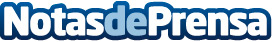 Eduardo Torres, reelegido decano del Colegio de GranadaDatos de contacto:Nota de prensa publicada en: https://www.notasdeprensa.es/eduardo-torres-reelegido-decano-del-colegio-de Categorias: Derecho http://www.notasdeprensa.es